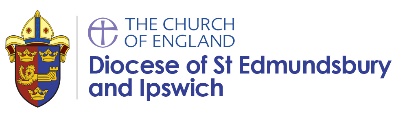 Year group:             Term:                       Date:                 Class:Year group:             Term:                       Date:                 Class:Year group:             Term:                       Date:                 Class:Why is the Torah such a joy for the Jewish Community?Why is the Torah such a joy for the Jewish Community?Why is the Torah such a joy for the Jewish Community?Teachers will enable pupils to be able to achieve some of these outcomes, as appropriate to their age and stage:Teachers will enable pupils to be able to achieve some of these outcomes, as appropriate to their age and stage:Teachers will enable pupils to be able to achieve some of these outcomes, as appropriate to their age and stage:Working towards:Expected:Greater depth:Pupils will describe the Torah as a scroll or important book for Jewish people. With some prompting, they may recall some of the stories or rules contained within.Pupils understand that the Torah is a special book which is celebrated at the festival of Simchat Torah. They will be able to recall the story of Moses and the 10 commandments and know this is found in the Torah.  Pupils will be able to extend their knowledge to describing where the Torah scrolls are kept and how some of the Torah words are so important that they are placed in mezuzahs around the home.Ultimately, pupils understand the key idea from this unit:The Torah is a special and important book for Jews. They believe it was given to them by God.In addition, these pupils describe the Torah as a rule book and a guide from God on how Jewish people should live. They can describe what a Jewish person might learn from the Torah and how they feel about it.Names<when assessed, list names of children in class here>Names<when assessed, list names of children in class here>Names<when assessed, list names of children in class here>%%%